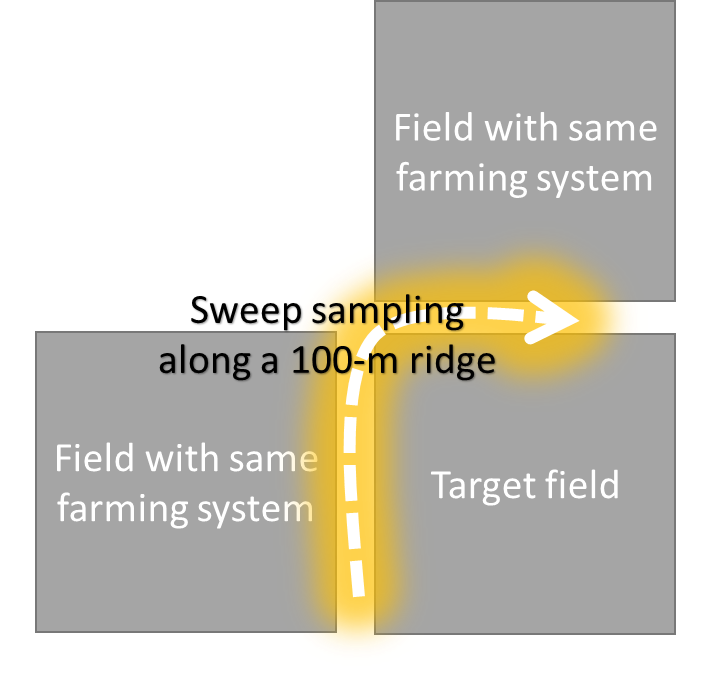 Fig. S1.  Conceptual diagram of hand-net sweep sampling in this study.